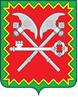 АДМИНИСТРАЦИЯ ГОРОДСКОГО ПОСЕЛЕНИЯ - ПОСЕЛОК КОЗЛОВОТВЕРСКАЯ ОБЛАСТЬ КОНАКОВСКИЙ РАЙОН==================================================ПОСТАНОВЛЕНИЕ29.04.2019                                     пгт. Козлово                                        № 117В соответствии с Федеральным законом от 21.12.1994 № 68-ФЗ «О защите населения и территорий от чрезвычайных ситуаций природного и техногенного характера», Федеральным законом от 06.10.2003 № 131-ФЗ «Об общих принципах организации местного самоуправления в Российской Федерации», Постановлением Администрации Конаковского района Тверской области от 29.04.2019 № 221 «О введении особого противопожарного режима на территории Конаковского района Тверской области», руководствуясь Уставом Муниципального образования городское поселение - поселок Козлово Конаковского района Тверской области,ПОСТАНОВЛЯЮ:Установить особый противопожарный режим на территории городского  поселения – поселок Козлово с 30. 04. 2019 по 15.05.2019.ООО «ТЭСКО» (Соиной А.Б.), индивидуальному предпринимателю Петухову А.И. обеспечить постоянную готовность сил и средств к ликвидации чрезвычайных ситуаций. Контроль за исполнением настоящего постановления оставляю за собой.Настоящее постановление вступает в силу со дня его подписания.Настоящее постановление подлежит обнародованию и размещению на официальном сайте Администрации городского поселения – поселок Козлово в сети Интернет.Глава городского поселения -поселок Козлово						                            О.В. ФирсоваО введении особого противопожарного режима на территории городского поселения – поселок Козлово